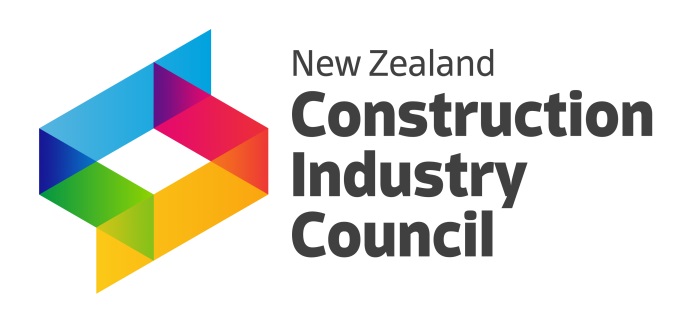 2016-17 CIC + Conference Dates              			       23 August 2016Five annual Council mtgs, 4-6 weekly Exec mtgs (approx. 2 Exec mtgs, then 1 Council mtg) Council mtgs held two weeks after Exec mtgsProposed highlighted changes to be notedConstruction industry conferences in italics / greenDateWhereHost / EventAttendees / Notes19-25 SeptemberNationwideArchitecture WeekNationwide – public engagementPrefabNZ, NZIA, ADNZ21-23 SeptemberChristchurchConstructive - RMBA23-24 SeptemberNapierNZIBS Conference + AGMTuesday 27 September 2-3pmTeleconferenceProperty Council – Akld, BOINZ – WgtnCIC Exec6-8 OctoberAucklandNZ Concrete Industry Conference27-29 OctoberAucklandADNZ Conference (and celebrate 50 years)Tuesday 8 November 2-3pmTeleconferenceNZIA – Akld, RMBA – WgtnCIC ExecTuesday 29 November 9am-3pmAucklandProperty Council / NZGBC tbcCIC Council + End of Year Lunch(Guests tbc)2017201720172017Tuesday 24 January2-3pmTeleconferenceNZIA – Akld, RMBA – WgtnCIC Exec9-11 February AucklandNZIA ConferenceTuesday 28 February 2-3pmTeleconferenceNZIA – Akld, RMBA – WgtnCIC ExecTuesday 14 March9am-4pmWellingtonRMBA tbcCIC Council22-24 MarchAucklandNZIOB International ConferenceTuesday 11 April2-3pmTeleconferenceNZIA – Akld, RMBA – WgtnCIC Exec7-10 MayAucklandBOINZ ConferenceTuesday 23 May2-3pmTeleconferenceNZIA – Akld, RMBA – WgtnCIC ExecTuesday 6 June9am-4pmAucklandProperty Council tbcCIC Counciland AGMTuesday 11 July2-3pmTeleconferenceNZIA – Akld, RMBA – WgtnCIC ExecTuesday 15 August2-3pmTeleconferenceNZIA – Akld, RMBA – WgtnCIC ExecTuesday 29 August9am-4pmWellingtonIPENZ tbcCIC CouncilTuesday 26 September2-3pmTeleconferenceNZIA – Akld, RMBA – WgtnCIC ExecTuesday 31 October2-3pmTeleconferenceNZIA – Akld, RMBA – WgtnCIC ExecTuesday 14 November9am-4pmAucklandNZGBC tbcCIC Counciland End-of-Year Event